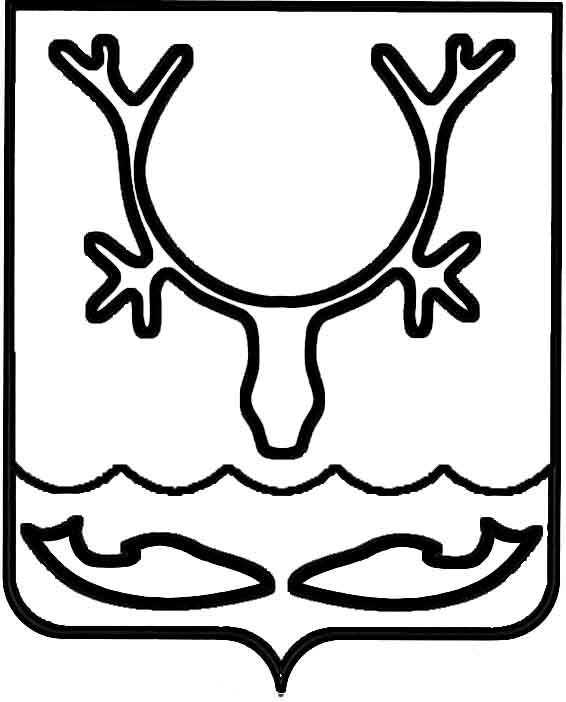 Администрация муниципального образования
"Городской округ "Город Нарьян-Мар"ПОСТАНОВЛЕНИЕОб утверждении Порядка отчетности руководителей муниципальных унитарных предприятий муниципального образования "Городской округ "Город Нарьян-Мар"В соответствии с Федеральным законом от 14.11.2002 № 161-ФЗ 
"О государственных и муниципальных унитарных предприятиях", в целях усиления контроля за финансово-хозяйственной деятельностью муниципальных унитарных предприятий муниципального образования "Городской округ "Город Нарьян-Мар" Администрация муниципального образования "Городской округ "Город Нарьян-Мар" П О С Т А Н О В Л Я Е Т:1. Утвердить Порядок отчетности руководителей муниципальных унитарных предприятий муниципального образования "Городской округ "Город Нарьян-Мар" согласно Приложению к настоящему постановлению.2. Установить персональную ответственность руководителей муниципальных унитарных предприятий муниципального образования "Городской округ "Город Нарьян-Мар" за своевременное предоставление отчетности, полноту и достоверность отраженных в ней сведений.3. Признать утратившим силу постановление Администрации МО "Городской округ "Город Нарьян-Мар" от 06.06.2006 № 683 "О порядке отчетности руководителей муниципальных унитарных предприятий".4. Настоящее постановление вступает в силу после его официального опубликования.Приложениек постановлению Администрации муниципального образования"Городской округ "Город Нарьян-Мар"от 10.04.2023 № 519Порядок отчетности руководителей муниципальных унитарных предприятий муниципального образования "Городской округ "Город Нарьян-Мар"1. Настоящий Порядок отчетности руководителей муниципальных унитарных предприятий муниципального образования "Городской округ "Город Нарьян-Мар" (далее – Порядок) разработан в целях обеспечения единого подхода к составлению 
и предоставлению отчетности руководителей муниципальных унитарных предприятий муниципального образования "Городской округ "Город Нарьян-Мар".2. Руководители муниципальных унитарных предприятий муниципального образования "Городской округ "Город Нарьян-Мар" предоставляют в Администрацию муниципального образования "Городской округ "Город Нарьян-Мар" ежемесячную отчетность в срок до 25 числа месяца, следующего за отчетным, квартальную отчетность – в течение 30 дней по итогам отчетного квартала, годовую отчетность – 
не позднее 1 апреля года, следующего за отчетным.Бюджет движения денежных средств по форме 13 раздела 2 Приложения 1 
к настоящему Порядку предоставляется руководителями муниципальных унитарных предприятий муниципального образования "Городской округ "Город Нарьян-Мар" 
в Администрацию муниципального образования "Городской округ "Город 
Нарьян-Мар" не позднее 5 числа месяца, следующего за отчетным.3. Ежемесячная отчетность предоставляется в электронном виде на адрес электронной почты Администрации муниципального образования "Городской округ "Город Нарьян-Мар" с сопроводительным письмом, предоставляемым на бумажном носителе.Ежеквартальная и годовая отчетность предоставляются на адрес электронной почты Администрации муниципального образования "Городской округ "Город Нарьян-Мар" и на бумажном носителе.При введении электронного документооборота между Администрацией муниципального образования "Городской округ "Город Нарьян-Мар" 
и муниципальными унитарными предприятиями муниципального образования "Городской округ "Город Нарьян-Мар" отчетность предоставляется в электронном виде. При формировании отчетности следует руководствоваться методическими рекомендациями по заполнению формы отчета руководителя муниципального унитарного предприятия (Приложение 2 к настоящему Порядку).4. В ежемесячную отчетность входят:4.1. Показатели индикативного управления унитарного предприятия по форме 5 раздела 2 Приложения 1 к настоящему Порядку.4.2. Справка о налоговых и неналоговых платежах в бюджет и внебюджетные фонды по форме 8.3 раздела 2 Приложения 1 к настоящему Порядку.4.3. Сведения о договорах (контрактах), предметом которых является поставка товаров (работ, услуг) по форме 11 раздела 2 Приложения 1 к настоящему Порядку.4.4. Информация о претензионно-исковой работе по обязательствам предприятия по форме 12 раздела 2 Приложения 1 к настоящему Порядку.4.5. Бюджет движения денежных средств по форме 13 раздела 2 Приложения 1 
к настоящему Порядку.4.6. Перечень объектов основных средств, переданных в аренду, по форме 14.3 раздела 2 Приложения 1 к настоящему Порядку.4.7. Справка о реализованном имуществе по форме 14.4 раздела 2 Приложения 1 к настоящему Порядку.5. Квартальная отчетность:5.1. Бухгалтерский баланс.5.2. Отчет о финансовых результатах.5.3. Абсолютные показатели по форме 1 раздела 2 Приложения 1 к настоящему Порядку.5.4. Показатели оценки прибыльности и эффективности хозяйственной деятельности по форме 2 раздела 2 Приложения 1 к настоящему Порядку.5.5. Показатели оценки ликвидности и рыночной устойчивости по форме 3 раздела 2 Приложения 1 к настоящему Порядку.5.6. Данные о целевом бюджетном финансировании по форме 4 раздела 2 Приложения 1 к настоящему Порядку.5.7. Показатели индикативного управления унитарного предприятия по форме 5 раздела 2 Приложения 1 к настоящему Порядку.5.8. Отчет о формировании и использовании фондов за отчетный период 
по форме 7 раздела 2 Приложения 1 к настоящему Порядку.5.9. Данные о дебиторской и кредиторской задолженности по форме 8 раздела 2 Приложения 1 к настоящему Порядку.5.10. Расшифровка дебиторской задолженности по форме 8.1 раздела 2 Приложения 1 к настоящему Порядку.5.11. Расшифровка кредиторской задолженности по форме 8.2 раздела 2 Приложения 1 к настоящему Порядку.5.12. Справка о налоговых и неналоговых платежах в бюджет в внебюджетные фонды по форме 8.3 раздела 2 Приложения 1 к настоящему Порядку.5.13. Расшифровка прочих внереализационных доходов по форме 9 раздела 2 Приложения 1 к настоящему Порядку.5.14. Расшифровка прочих внереализационных расходов по форме 10 раздела 2 Приложения 1 к настоящему Порядку.5.15. Сведения о договорах (контрактах), предметом которых является поставка товаров (работ, услуг) по форме 11 раздела 2 Приложения 1 к настоящему Порядку.5.16. Информация о претензионно-исковой работе по обязательствам предприятия по форме 12 раздела 2 Приложения 1 к настоящему Порядку.5.17. Бюджет движения денежных средств по форме 13 раздела 2 Приложения 1 к настоящему Порядку.5.18. Динамика основных средств по форме 14.1 раздела 2 Приложения 1 
к настоящему Порядку.5.19. Перечень муниципального имущества, переданного по договору 
в хозяйственное ведение (оперативное управление), по форме 14.2 раздела 2 Приложения 1 к настоящему Порядку.5.20. Перечень объектов основных средств, переданных в аренду, по форме 14.3 раздела 2 Приложения 1 к настоящему Порядку.5.21. Справка о реализованном имуществе по форме 14.4 раздела 2 
Приложения 1 к настоящему Порядку.5.22. Справка о незавершенных капитальных вложениях по форме 14.5 
раздела 2 Приложения 1 к настоящему Порядку.5.23. Сведения о суммах полученных заимствований по форме 15.1 раздела 2 Приложения 1 к настоящему Порядку.5.24. Сведения о суммах предоставленных заимствований по форме 15.2 
раздела 2 Приложения 1 к настоящему Порядку.5.25. Ведомость анализа цен реализации, нормативной и фактической себестоимости основной производимой продукции за отчетный период по форме 16 раздела 2 Приложения 1 к настоящему Порядку.5.26. Доходы руководителя предприятия по форме 17 раздела 2 Приложения 1 
к настоящему Порядку.5.27. Оборотно-сальдовая ведомость (оборотно-сальдовый баланс) с учетом субсчетов (развернуто).5.28. Оборотно-сальдовая ведомость по счетам затрат с учетом субсчетов (развернуто) и счетам учета финансового результата 90, 91, 99.5.29. Акты проверок финансово-хозяйственной деятельности предприятия.5.30. Пояснительная записка, подготовленная в соответствии с требованиями действующих положений по бухгалтерскому учету.6. Годовая отчетность:6.1. Бухгалтерский баланс.6.2. Отчет о финансовых результатах.6.3. Пояснительная записка, подготовленная в соответствии с требованиями действующих положений по бухгалтерскому учету.6.4. Аудиторское заключение с приложением отчета аудитора в соответствии 
с Федеральным законом от 30.12.2008 № 307-ФЗ "Об аудиторской деятельности".6.5. Абсолютные показатели по форме 1 раздела 2 Приложения 1 к настоящему Порядку.6.6. Показатели оценки прибыльности и эффективности хозяйственной деятельности по форме 2 раздела 2 Приложения 1 к настоящему Порядку.6.7. Показатели оценки ликвидности и рыночной устойчивости по форме 3 раздела 2 Приложения 1 к настоящему Порядку.6.8. Данные о целевом бюджетном финансировании по форме 4 раздела 2 Приложения 1 к настоящему Порядку.6.9. Показатели индикативного управления унитарного предприятия по форме 5 раздела 2 Приложения 1 к настоящему Порядку.6.10. Сведения о распределении чистой прибыли по форме 6 раздела 2 Приложения 1 к настоящему Порядку.6.11. Отчет о формировании и использовании фондов за отчетный период 
по форме 7 раздела 2 Приложения 1 к настоящему Порядку.6.12. Данные о дебиторской и кредиторской задолженности по форме 8 
раздела 2 Приложения 1 к настоящему Порядку.6.13. Расшифровка дебиторской задолженности по форме 8.1 раздела 2 Приложения 1 к настоящему Порядку.6.14. Расшифровка кредиторской задолженности по форме 8.2 раздела 2 Приложения 1 к настоящему Порядку.6.15. Справка о налоговых и неналоговых платежах в бюджет в внебюджетные фонды по форме 8.3 раздела 2 Приложения 1 к настоящему Порядку.6.16. Расшифровка прочих внереализационных доходов по форме 9 раздела 2 Приложения 1 к настоящему Порядку.6.17. Расшифровка прочих внереализационных расходов по форме 10 раздела 2 Приложения 1 к настоящему Порядку.6.18. Сведения о договорах (контрактах), предметом которых является поставка товаров (работ, услуг), по форме 11 раздела 2 Приложения 1 к настоящему Порядку.6.19. Информация о претензионно-исковой работе по обязательствам предприятия по форме 12 раздела 2 Приложения 1 к настоящему Порядку.6.20. Бюджет движения денежных средств по форме 13 раздела 2 Приложения 1 к настоящему Порядку.6.21. Динамика основных средств по форме 14.1 раздела 2 Приложения 1 
к настоящему Порядку.6.22. Перечень муниципального имущества, переданного по договору 
в хозяйственное ведение (оперативное управление) по форме 14.2 раздела 2 Приложения 1 к настоящему Порядку.6.23. Перечень объектов основных средств, переданных в аренду, по форме 14.3 раздела 2 Приложения 1 к настоящему Порядку.6.24. Справка о реализованном имуществе по форме 14.4 раздела 2 
Приложения 1 к настоящему Порядку.6.25. Справка о незавершенных капитальных вложениях по форме 14.5 
раздела 2 Приложения 1 к настоящему Порядку.6.26. Сведения о суммах полученных заимствований по форме 15.1 раздела 2 Приложения 1 к настоящему Порядку.6.27. Сведения о суммах предоставленных заимствований по форме 15.2 
раздела 2 Приложения 1 к настоящему Порядку.6.28. Ведомость анализа цен реализации, нормативной и фактической себестоимости основной производимой продукции за отчетный период по форме 16 раздела 2 Приложения 1 к настоящему Порядку.6.29. Доходы руководителя предприятия по форме 17 раздела 2 Приложения 1 
к настоящему Порядку.6.27. Оборотно-сальдовая ведомость (оборотно-сальдовый баланс) с учетом субсчетов (развернуто).6.28. Оборотно-сальдовая ведомость по счетам затрат с учетом субсчетов (развернуто) и счетам учета финансового результата 90, 91, 99.6.29. Акты проверок финансово-хозяйственной деятельности предприятия 
(в случае непредоставления в течение отчетного года).Приложение 1к Порядку предоставленияотчетности руководителеймуниципальных унитарных предприятий муниципального образования"Городской округ "Город Нарьян-Мар"Форма отчетаруководителя муниципального унитарного предприятия___________________________________________(наименование предприятия)за _____________________________________ _________года(1 квартал, 6 месяцев, 9 месяцев, год) Раздел 1. Общие сведенияРаздел 2. Основные показатели финансово-хозяйственной деятельности муниципального унитарного предприятия1. Абсолютные показатели (тыс. руб.)за ________________________ 20 ____ года(период)Периодичность: ежеквартальная, годовая2. Показатели оценки прибыльности и эффективности хозяйственной деятельностиза ________________________ 20 ____ года(период)Периодичность: ежеквартальная, годовая3. Показатели оценки ликвидности и рыночной устойчивостиза ________________________ 20 ____ года(период)Периодичность: ежеквартальная, годовая4. Данные о целевом бюджетном финансировании (тыс. руб.)за ________________________ 20 ____ года(период)Периодичность: ежеквартальная, годовая5. Показатели индикативного управления унитарного предприятияза ________________________ 20 ____ года(период)Периодичность: ежемесячная, ежеквартальная, годовая*Расшифровать количество и название должностей, занятых совместителями вакантных должностей.6. Сведения о распределении чистой прибыли за ________________________ 20 ____ года(период)Периодичность: годовая* В случае наличия данных по строке 3.3 представляется расшифровка указанной суммы расходов.7. Отчет о формировании и использовании фондов за отчетный период (тыс. руб.)за ________________________ 20 ____ года(период)Периодичность: ежеквартальная, годовая8. Данные о дебиторской и кредиторской задолженности (тыс. руб.)за ________________________ 20 ____ года(период)Периодичность: ежеквартальная, годовая* Заполняется в случае, если предприятие в соответствии с учетной политикой 
для целей бухгалтерского учета создает резерв по сомнительным долгам.** Данные должны соответствовать статьям бухгалтерского баланса "Дебиторская задолженность" и "Кредиторская задолженность" на отчетную дату.8.1 Расшифровка дебиторской задолженностиза ________________________ 20 ____ года(период)Периодичность: ежеквартальная, годовая* Сумма строки должна быть равна строке актива бухгалтерского баланса "Дебиторская задолженность" за вычетом резерва по сомнительным долгам.8.2 Расшифровка кредиторской задолженностиза ________________________ 20 ____ года(период)Периодичность: ежеквартальная, годовая* Сумма строки должна быть равна строке актива бухгалтерского баланса "Кредиторская задолженность".8.3 Справкао налоговых и неналоговых платежах в бюджети внебюджетные фонды (тыс. руб.)за ________________________ 20 ____ года(период)Периодичность: ежемесячная, квартальная, годовая9. Расшифровка прочих доходов, (тыс. руб.)за ________________________ 20 ____ года(период)Периодичность: ежеквартальная, годовая10. Расшифровка прочих расходов, (тыс. руб.)за ________________________ 20 ____ года(период)Периодичность: ежеквартальная, годовая11. Сведения о договорах (контрактах), предметом которыхявляется поставка товаров (работ, услуг) за ________________________ 20 ____ года(период)Периодичность: ежемесячная, ежеквартальная, годовая12. Информация о претензионно-исковой работе по обязательствам предприятияза ________________________ 20 ____ года(период)Периодичность: ежемесячная, ежеквартальная, годовая13. Бюджет движения денежных средств (тыс. руб.)за ________________________ 20 ____ года(период)Периодичность: ежемесячная, ежеквартальная, годоваяПримечание: заполняется помесячно. При наличии отклонений факта от плана более 5%, вносить примечание в ячейке.14. Имущество14.1 Динамика основных средств (тыс. руб.)за ________________________ 20 ____ года(период)Периодичность: ежеквартальная, годовая<*> - Заполняется в разрезе основных видов (здания, сооружения и т.д.)14.2 Переченьмуниципального имущества, переданного по договорув хозяйственное ведение в ________________________ 20 ____ года(период)Периодичность: ежеквартальная, годовая14.3 Переченьобъектов основных средств, переданных в аренду(безвозмездное пользование)за________________________ 20 ____ года(период)Периодичность: ежемесячная, ежеквартальная, годовая14.4 Справкао реализованном имуществеза ____________________ 20 ____ годаПериодичность: ежемесячная, ежеквартальная, годовая14.5 Справка о незавершенных капитальных вложениях (тыс. руб.)за ________________________ 20 ____ года(период)Периодичность: ежеквартальная, годовая15. Сведенияо суммах заимствованийза ___________________ 20 ____ года(период)15.1 Сведения о суммах полученных заимствованийПериодичность: квартальная, годовая15.2 Сведения о суммах предоставленных заимствованийПериодичность: ежеквартальная, годовая16. Ведомость анализа цен реализации, нормативной и фактической себестоимости основной производимой продукции за отчетный год, (руб.)за ________________________ 20 ____ года(период)Периодичность: ежемесячная, ежеквартальная, годовая17. Доходы руководителя предприятия (руб.)за ___________________ 20 ____ года(период)Периодичность: ежеквартальная, годоваяПриложение 2к Порядку предоставления отчетности руководителей муниципальных унитарных предприятий муниципального образования "Городской округ "Город Нарьян-Мар"Методические рекомендации по заполнению формы отчета руководителя муниципального унитарного предприятияОбщие сведения"Сведения о предприятии" и "Сведения о руководителе предприятия" заполняются на основании устава, зарегистрированного в установленном порядке, выписки из Единого государственного реестра юридических лиц, трудового договора (контракта), заключенного с руководителем муниципального унитарного предприятия.Основные показатели финансово-хозяйственной деятельности муниципального унитарного предприятия.Форма 1. Абсолютные показатели заполняются на основе данных, содержащихся в бухгалтерском балансе (далее – ББ) и отчете о финансовых результатах (далее – ОФР) соответствующего отчетного периода.Строка 1. "Объем выручки" - строка 2110 ОФР;Строка 2. "Валовая прибыль (убыток)" – строка 2100 ОФР;Строка 3. "Прибыль (убыток) от продаж" – строка 2200 ОФР;Строка 4. "Прибыль (убыток) до налогообложения" – строка 2300 ОФР;Строка 5. "Налог на прибыль" – строка 2410 ОФР;Строка 6. "Чистая прибыль (убыток)" – строка 2400 ОФР;Строка 7. "Чистые активы" – стоимость определяется в соответствии с Порядком определения стоимости чистых активов, утвержденным приказом Минфина России 
от 28.08.2014 № 84н;Строка 8. "Отклонение стоимости чистых активов от величины уставного капитала" – определяется как разница между стоимостью чистых активов и размером уставного фонда (строка 1310 ББ), резервного фонда (строка 1360 ББ);Строка 9. "Собственный капитал" – строка 1300 ББ.Строка 1.10. "Собственный оборотный капитал" – разница величины собственного капитала (строк 1300 ББ) и внеоборотных активов (строка 1100 ББ).Форма 2. Показатели оценки прибыльности и эффективности хозяйственной деятельности заполняются на основе данных, содержащихся в бухгалтерском балансе (далее – ББ) и отчете о финансовых результатах (далее – ОФР) соответствующего отчетного периода.Строка 1. "Рентабельность продаж, %" – отношение прибыли (убытка) от продаж (строка 2200 ОФР) к выручке (строка 2100 ОФР), умноженное на 100;Строка 2. "Рентабельность собственного капитала, %" – отношение чистой прибыли (убытка) (строка 2400 ОФР) к средней стоимости собственного капитала (строка 1300 ББ), умноженное на 100;Строка 3. "Рентабельность основных производственных фондов, %" – отношение прибыли (убытка) от продаж (строка 2200 ОФР) к средней стоимости производственных фондов (сумма строк ББ 1151, 1210), умноженное на 100;Строка 4. "Рентабельность чистых активов, %" – отношение чистой прибыли (убытка) (строка 2400 ОФР) к средней стоимости чистых активов (строка 1.7. "Чистые активы" раздела Абсолютные показатели отчета руководителя муниципального унитарного предприятия), умноженное на 100;Строка 5. "Рентабельность активов, %" – отношение чистой прибыли (убытка) (строка 2400 ОФР) к средней стоимости активов предприятия (строка 1600), умноженное на 100;Строка 6. "Коэффициент износа основных фондов" – отношение начисленной амортизации к их первоначальной стоимости;Строка 7. "Период оборота оборотных активов, дней" – количество дней 
в отчетном периоде (90,180,270,360), разделенное на отношение выручки (строка 2100 ОФР) к средней стоимости оборотных активов (строка 1200 ББ);Строка 8. "Период оборота запасов, дней" – количество дней в отчетном периоде (90,180,270,360), разделенное на отношение выручки (строка 2100 ОФР) к средней стоимости запасов (строка 1210 ББ);Строка 9. "Оборачиваемость дебиторской задолженности, дней" – количество дней в отчетном периоде (90,180,270,360), разделенное на отношение выручки 
(строка 2110 ОФР) к среднему остатку краткосрочной дебиторской задолженности (строка 1230 ББ);Строка 10. "Оборачиваемость кредиторской задолженности, дней" – количество дней в отчетном периоде (90,180,270,360), разделенное на отношение выручки 
(строка 2100 ОФР) к среднему остатку краткосрочной кредиторской задолженности (строка 1520 ББ).Форма 3. Показатели оценки ликвидности и рыночной устойчивости заполняются на основе данных, содержащихся в бухгалтерском балансе (далее – ББ) и отчете                                 о финансовых результатах (далее – ОФР) соответствующего отчетного периода.Строка 1. "Коэффициент финансовой зависимости" – отношение собственного капитала (строка 1300 ББ) к валюте баланса (строка 1600ББ или строка 1700 ББ);Строка 2. "Коэффициент текущий ликвидности" – отношение оборотных активов (строка 1200 ББ) к краткосрочным обязательствам (строка 1500 ББ) за минусом доходов будущих периодов (строка 1530 ББ);Строка 3. "Коэффициент абсолютной ликвидности" – отношение наиболее ликвидных активов (строка 1250) к краткосрочным обязательствам (строка 1500 ББ) 
за минусом доходов будущих периодов (строка 1530 ББ);Строка 4. "Срочный коэффициент ликвидности" – отношение суммы наиболее ликвидных активов и быстро реализуемых активов (строка 1250 ББ, строка 1230 ББ) 
к краткосрочным обязательствам (строка 1500 ББ) за минусом доходов будущих периодов (строка 1530 ББ);Строка 5. "Коэффициент обеспеченности собственными средствами оборотных активов" – отношение собственный оборотного капитала (строка 1.10. "Собственный оборотный капитал" раздела Абсолютные показатели отчета руководителя муниципального унитарного предприятия) к оборотным активам (стр. 1200 ББ).Форма 4. Данные о бюджетном финансировании заполняются по данным аналитического учета на конец отчетного периода.Форма 5. Показатели индикативного управления унитарным предприятием заполняются по данным кадрового и аналитического учета за отчетный период 
на конец отчетного периода.Строка 11 формы 5. "Коэффициент текучести кадров, %" – количество уволившихся / среднесписочная численность * 100;Строка 12 формы 5. "Производительность труда, тыс. руб./чел." – код строки 2110 ОФР / среднесписочная численность.Формы 6-10, 13-15,17 заполняются по данным аналитического учета за отчетный период на конец отчетного периода.Формы 11,12 заполняются по данным предприятия за отчетный период.Форма 16. Ведомость анализа цен реализации, нормативной и фактической себестоимости основной производимой продукции за отчетный год: данные о ценах, нормативной себестоимости заполняются исходя из утвержденных (согласованных) тарифов; фактической себестоимости исходя из данных отчета о выполнении утвержденного плана финансово-хозяйственной деятельности муниципального унитарного предприятия за отчетный период.10.04.2023№519Глава города Нарьян-Мара О.О. БелакСведения о предприятии Сведения о предприятии Сведения о предприятии Сведения о предприятии 1Полное официальное наименование предприятия2Свидетельство о внесении записи в ЕГРЮЛ - ОГРН - дата присвоения ОГРН3Юридический адрес (местонахождение)4Почтовый адрес5Отрасль (по ОКВЭД)6Основной вид деятельности7Размер уставного фонда, руб.8Телефон (факс)9Адрес электронной почтыСведения о руководителе предприятияСведения о руководителе предприятияСведения о руководителе предприятияСведения о руководителе предприятия1.Ф.И.О. руководителя предприятия и занимаемая им должность2.Сведения о трудовом договоре, заключенном с руководителем предприятия: - номер, дата заключения договора - срок действия трудового договора - наименование органа управления, заключившего трудовой договор№ п/пНаименование показателяЗначение показателяЗначение показателяЗначение показателя№ п/пНаименование показателяЗначение показателяЗначение показателяЗначение показателя№ п/пНаименование показателяза отчетный периодза аналогичный период прошлого годаза предыдущий год123451.Объем выручки2.Валовая прибыль3.Прибыль (убыток) от продаж4.Прибыль (убыток) до налогообложения5.Налог на прибыль6.Чистая прибыль (убыток)7.Чистые активы8.Отклонение стоимости чистых активов от величины уставного капитала9.Собственный капитал10.Собственный оборотный капитал№ п/пНаименование показателяЗначение показателяЗначение показателяЗначение показателя№ п/пНаименование показателяЗначение показателяЗначение показателяЗначение показателя№ п/пНаименование показателяза отчетный периодза аналогичный период прошлого годаза предыдущий год123451.Рентабельность продаж, %2.Рентабельность собственного капитала, %3.Рентабельность основных производственных фондов, %4.Рентабельность чистых активов, %5.Рентабельность активов, %6.Коэффициент износа основных фондов7.Период оборота оборотных активов, дней8.Период оборота запасов, дней9.Оборачиваемость дебиторской задолженности (код строки 2110 ОФР/код строки 1230 ББ)10.Оборачиваемость кредиторской задолженности (код строки 2120 ОФР/код строки 1210 ББ)№ п/пНаименование показателяЗначение показателяЗначение показателяЗначение показателя№ п/пНаименование показателяЗначение показателяЗначение показателяЗначение показателя№ п/пНаименование показателяза отчетный периодза аналогичный период прошлого годаза предыдущий год1.Коэффициент финансовой зависимости2.Коэффициент текущей ликвидности3.Коэффициент абсолютной ликвидности4.Срочный коэффициент ликвидности5.Коэффициент обеспеченности собственными средствами оборотных активов№ п/пНаименование показателяЗначение показателяЗначение показателяЗначение показателя№ п/пНаименование показателяЗначение показателяЗначение показателяЗначение показателя№ п/пНаименование показателяза отчетный периодза аналогичный период прошлого годаза предыдущий год123451.Средства, полученные из бюджета, всего, в том числе:1.1. - субсидия на обеспечение (возмещение) затрат1.2. - субсидия на капитальные вложения в объекты муниципальной формы собственности 1.3. - на восстановление платежеспособности1.4. - иные (указать)№ п/пНаименование показателяЗначение показателяЗначение показателяЗначение показателя№ п/пНаименование показателяЗначение показателяЗначение показателяЗначение показателя№ п/пНаименование показателяза отчетный периодза аналогичный период прошлого годаза предыдущий год123451.Штатная численность сотрудников, шт. ед.2.Численность на последний день отчетного периода, всего, чел. в том числе2.1.списочного состава2.2.внешних совместителей*2.3.внутренние совместители*3.Количество вакансий*, ед.4.Среднесписочная численность работников, всего (человек), в том числе:4.1.- управленческого персонала4.2.- основного персонала5.Численность лиц, с которыми заключены договоры гражданско-правового характера (далее - ГПХ)6.Фонд оплаты труда штатных сотрудников, тыс. руб.7.Всего начислено заработной платы, премии, других выплат, в том числе:7.1.- зарплата, включенная в себестоимость (тариф)7.2. - дополнительные премии и выплаты, всего, 
из них по источникам финансирования:7.2.1. - за счет экономии ФОТ7.2.2. - за счет прибыли предприятия7.2.3. - иные источники (указать)8.Средняя заработная плата, рублей, всего, в том числе:8.1. - руководителя8.2. - работников, без учета руководящего состава (директор, заместители, главный инженер, бухгалтер, экономист)9.Соотношение заработной платы руководителя к заработной плате прочих сотрудников (соотношение данных строки 8.1. к данным строки 8.2)10.Оплата по договорам ГПХ, тыс. руб.11.Коэффициент текучести кадров, %12.Производительность труда, тыс. руб./чел.№ п/пНаименование показателяЗначение показателя, тыс. руб.Значение показателя, тыс. руб.Основание№ п/пНаименование показателяза отчетный периодза аналогичный период прошлого годаОснование123451.Чистая прибыль текущего финансового года х2.Расходование чистой прибыли, включая нераспределенную прибыль прошлых лет, в том числе: х2.1. - премии х2.2. - материальная помощь х2.3. - иное* х3.Нераспределенная прибыль на отчетную дату 
(в соответствии с балансом) х4.Сумма части прибыли, перечисленная в бюджет муниципального образованияФондНа начало годаНаправлена                            прибыль в фондИспользованоИспользованоИспользованоИспользованоОстаток фонда 
на конец отчетного периодаОстаток фонда 
на конец отчетного периодаФондНа начало годаНаправлена                            прибыль в фондСуммаНаправления использованияНаправления использованияНаправления использованияОстаток фонда 
на конец отчетного периодаОстаток фонда 
на конец отчетного периода123456789Резервный фонд на покрытие убытковФонд развития производстваФонд потребленияФонды-всего№ п/пНаименование показателяНа начало годаI квартал1-е полугодие9 месяцевГод12345671Дебиторская задолженность **, в том числе расчеты1.1с поставщиками и подрядчиками 1.2авансы выданные1.3с покупателями и заказчиками1.4по налогам и сборам1.5по страховым взносам1.6с персоналом по оплате труда1.7с разными дебиторами и кредиторами1.8с персоналом по прочим операциям1.9резерв по сомнительным долгам *2Кредиторская задолженность **, в том числе расчеты2.1с поставщиками и подрядчиками2.2с покупателями и заказчиками 2.3авансы полученные2.4по налогам и сборам2.5по страховым взносам2.6с персоналом по оплате труда2.7с разными дебиторами и кредиторами3.Дебиторская задолженность: - федерального бюджета - окружного бюджета - городского бюджета4.Кредиторская задолженность перед бюджетом 
и внебюджетными фондами:- текущая- просроченная (свыше 1 месяца)5Уплачено по всем основаниям: - в федеральный бюджет - в окружной бюджет - в городской бюджет - во внебюджетные фонды6.Доля дебиторской задолженности в кредиторской, %№ п/пНаименование показателяНа начало отчетного периода, тыс. руб.На конец отчетного периода, тыс. руб.в том числев том числев том числе№ п/пНаименование показателяНа начало отчетного периода, тыс. руб.На конец отчетного периода, тыс. руб.просроченная свыше 
3 месяцев 
до 12 месяцевпросроченная свыше 
12 месяцев 
до 3 летпросроченная свыше 3 лет12345671Дебиторская задолженность - всего *, в том числе1.1Покупатели и заказчики, в том числе1.1.1перспективная к взысканию1.1.2безнадежная к взысканию1.1.3банкроты1.2Расчеты с прочими дебиторами (включая налоги и сборы, расчеты 
с персоналом, авансы выданные 
и прочее), в том числе:1.2.1перспективная к взысканию1.2.2безнадежная к взысканию1.2.3банкроты№ п/пНаименование показателяНа начало отчетного периода, тыс. руб.На конец отчетного периода, тыс. руб.в том числев том числев том числе№ п/пНаименование показателяНа начало отчетного периода, тыс. руб.На конец отчетного периода, тыс. руб.просроченная свыше 
3 месяцев 
до 12 месяцевпросроченная свыше 
12 месяцев 
до 3 летпросроченная свыше 3 лет12345671Долгосрочные обязательства - всего, в том числе1.1заемные средства1.2по исполнительным листам1.3прочие2Краткосрочные обязательства - всего, в том числе2.1заемные средства2.2по исполнительным листам2.3прочие2.4Кредиторская задолженность - всего*, в том числе2.4.1Поставщики и подрядчики, в том числепо исполнительным листам2.4.2прочиеРасчеты с прочими кредиторами (включая налоги и сборы, расчеты с персоналом, авансы и т.д.), в том числе2.4.3по исполнительным листампрочие2.4.4авансы полученные№ п/пНаименование налога (неналогового платежа)Задолженность на начало отчетного периодаЗадолженность на начало отчетного периодаНачисленоОплаченоЗадолженность на конец отчетного периодаЗадолженность на конец отчетного периодаЗадолженность на конец отчетного периодаЗадолженность на конец отчетного периода№ п/пНаименование налога (неналогового платежа)дебеткредитНачисленоОплаченодебеткредиткредиткредит№ п/пНаименование налога (неналогового платежа)дебеткредитНачисленоОплаченодебетвсегодо 90 днейсвыше 90 дней1Налог на прибыль организации2Налог на доходы физических лиц3Страховые взносы, всегов том числе3.1Фонд пенсионного и социального страхования Российской Федерации3.2Страховые взносы от несчастных случаев на производстве и профессиональных заболеваний3.3Фонд обязательного медицинского страхования4Налог на добавленную стоимость5Единый налог, взимаемый 
в связи с применением упрощенной системы налогообложения6Налог на имущество предприятий7Водный налог8Земельный налог9Государственная пошлина10Транспортный налог11Иное (указать наименование платежа)12Итого по налоговым платежам13Плата за аренду помещений14Арендная плата за землю15Отчисления части прибыли за пользование муниципальным имуществом16Плата за нормативные и сверхнормативные выбросы и сбросы вредных веществ17Иное (указать наименование платежа)18Итого по неналоговым платежам19Всего платежей (стр. 12 + стр. 18)№ п/пВид операционного доходаЗа отчетный период <*>12312…№Всего<*> - данные указываются с точностью до 3-х знаков после запятой<*> - данные указываются с точностью до 3-х знаков после запятой<*> - данные указываются с точностью до 3-х знаков после запятой№ п/пВид операционного расходаЗа отчетный период <*>12312…№Всего<*> - данные указываются с точностью до 3-х знаков после запятой<*> - данные указываются с точностью до 3-х знаков после запятой<*> - данные указываются с точностью до 3-х знаков после запятой№ п/пПорядок заключения договоров (контрактов)Общее количество договоров (контрактов)Начальная максимальная цена контрактов, руб.Общая цена заключенных договоров (контрактов), руб.1Договоры (контракты), заключенные в порядке, предусмотренном Федеральным законом от 05.04.2013 
№ 44-ФЗ "О контрактной системе в сфере закупок товаров, работ, услуг для обеспечения государственных и муниципальных нужд"1.1Заключенные в результате конкурентных процедур1.2Заключенные без участия в конкурентных процедурах2Договоры (контракты), заключенные в порядке, предусмотренном Федеральным законом от 18.07.2011 
№ 223-ФЗ "О закупках товаров, работ, услуг отдельными видами юридических лиц"2.1Заключенные в результате конкурентных процедур2.2Заключенные без участия в конкурентных процедурахКатегория задолженностиВсего на начало года, тыс. руб.в т.ч. просроченнаяв т.ч. просроченнаяв т.ч. просроченнаяв т.ч. просроченнаяВсего на конец отчетного периода, тыс. руб.в т.ч. просроченнаяв т.ч. просроченнаяв т.ч. просроченнаяв т.ч. просроченнаяОплачено за период всего, тыс. руб.Списанная задолженностьСписанная задолженностьСписанная задолженностьКатегория задолженностиВсего на начало года, тыс. руб.от 3 до 12 месяцевболее 12 месяцевзаявленная к взысканию в судебном порядке, всегов т.ч. имеется вступивший в законную силу судебный акт о взыскании, возбуждено исполнительное производствоВсего на конец отчетного периода, тыс. руб.от 3 до 12 месяцевболее 12 месяцевзаявленная к взысканию в судебном порядке, всегов т.ч. имеется вступивший в законную силу судебный акт о взыскании, возбуждено исполнительное производствоОплачено за период всего, тыс. руб.всего за период, тыс. руб.истек общий срок исковой давности (ст. 196 Гражданского кодекса Российской Федерации)обязательство прекращено вследствие невозможности исполнения (ст. 416 Гражданского кодекса Российской Федерации)123456789101112131415Дебиторская задолженностьКредиторская задолженностьх№ п/пНаименование показателяМесяцМесяцМесяцМесяц№ п/пНаименование показателяПланФактОтклонение от планаОтклонение от планаОстаток денежных средств на начало периодаОстаток денежных средств на начало периодаДенежные потоки от текущих операцийДенежные потоки от текущих операцийДенежные потоки от текущих операцийДенежные потоки от текущих операцийДенежные потоки от текущих операцийДенежные потоки от текущих операций1.1Поступление по видам работ, в том числе1.1.1- за услуги, оказанные в текущем периоде1.1.2- за услуги, оказанные в предыдущих периодах1.1.3- авансовый платеж за услуги1.2Поступление от прочей деятельности, в том числе1.2.1- за услуги, оказанные в текущем периоде1.2.2- за услуги, оказанные в предыдущих периодах1.2.3- авансовый платеж за услуги1.3Прочие поступления, в том числе:1.3.1- возврат подотчетных сумм1.3.2- прочие2.Платежи по текущим операциям2.1Расходы на персонал2.2Налоги, в том числе2.2.1- единый налог при упрощенной системе налогообложения, налог на прибыль2.2.2- НДФЛ2.2.3- страховые взносы2.2.4- налог на имущество организаций2.2.5- земельный налог2.2.6- транспортный налог2.3Материальные затраты, в том числе2.3.1- сырье и материалы, комплектующие изделия, запчасти2.3.2- энергия всех видов на технологические цели2.3.3- ГСМ2.3.4- услуги производственного характера2.3.5- оплата ремонтных работ2.4Эксплуатационные расходы, в том числе:2.4.1- техническое обслуживание, эксплуатация и содержание помещения2.4.2- ремонт помещений2.4.3- коммунальные расходы (водоснабжение, отопление, электроэнергия)2.4.4- прочие2.5Прочие расходы, в том числе:2.5.1- арендная плата2.5.2- обязательное (ОСАГО) и добровольное страхование2.5.3- услуги непроизводственного характера2.5.4- прочие2.6Услуги связи2.7Информационные, консультационные услуги2.8Банковские услуги2.9Подготовка кадров2.10Командировочные расходы2.11Проценты по долговым обязательствам2.12Прочие расходы3Сальдо денежных потоков от текущих операцийДенежные потоки от инвестиционных операцийДенежные потоки от инвестиционных операцийДенежные потоки от инвестиционных операцийДенежные потоки от инвестиционных операцийДенежные потоки от инвестиционных операцийДенежные потоки от инвестиционных операций4Поступления от инвестиционных операций4.1Реализация внеоборотных активов4.2Погашение ссуд/займов4.3Процентные доходы4.4Прочие поступления5Платежи по инвестиционным операциям5.1Приобретение внеоборотных активов5.2Выдача ссуд/займов5.3Прочие выплаты6Сальдо денежных потоков от инвестиционных операцийДенежные потоки от финансовых операцийДенежные потоки от финансовых операцийДенежные потоки от финансовых операцийДенежные потоки от финансовых операцийДенежные потоки от финансовых операцийДенежные потоки от финансовых операций7Поступления по финансовым операциям7.1Получение кредитов/займов7.2Прочие поступления8Платежи по финансовым операциям8.1Погашение кредитов/займов8.2Выплаты по лизингу8.3Прочие выплаты9Сальдо денежных потоков от финансовых операций10Всего поступлений11Всего платежей12Сальдо денежных потоков за отчетный периодОстаток денежных средств на конец отчетного периодаОстаток денежных средств на конец отчетного периодаНаименование показателяНа начало периодаПоступило за периодВыбыло за периодВыбыло за периодВыбыло за периодНа конец периодаОстаточная стоимость на конец периодаНаименование показателяНа начало периодаПоступило за периодсписанопроданопрочее (передано)На конец периодаОстаточная стоимость на конец периодаСтоимость основных средств, всего, в том числе:<*>х№ п/пИнвентарный номерНаименование имуществаАдрес местонахожденияКол-воДата ввода в эксплуатациюСрок полезного использованияПервоначальная (балансовая) стоимость, руб.Остаточная стоимость, руб.Площадь здания (помещений), кв. мПлощадь здания (помещений), кв. мПлощадь здания (помещений), кв. мПлощадь здания (помещений), кв. мИзнос, %№ п/пИнвентарный номерНаименование имуществаАдрес местонахожденияКол-воДата ввода в эксплуатациюСрок полезного использованияПервоначальная (балансовая) стоимость, руб.Остаточная стоимость, руб.всегоназемнаяназемнаяподвалИзнос, %I. Муниципальное имущество, используемое в финансово-хозяйственной деятельностиI. Муниципальное имущество, используемое в финансово-хозяйственной деятельностиI. Муниципальное имущество, используемое в финансово-хозяйственной деятельностиI. Муниципальное имущество, используемое в финансово-хозяйственной деятельностиI. Муниципальное имущество, используемое в финансово-хозяйственной деятельностиI. Муниципальное имущество, используемое в финансово-хозяйственной деятельностиI. Муниципальное имущество, используемое в финансово-хозяйственной деятельностиI. Муниципальное имущество, используемое в финансово-хозяйственной деятельностиI. Муниципальное имущество, используемое в финансово-хозяйственной деятельностиI. Муниципальное имущество, используемое в финансово-хозяйственной деятельностиI. Муниципальное имущество, используемое в финансово-хозяйственной деятельностиI. Муниципальное имущество, используемое в финансово-хозяйственной деятельностиI. Муниципальное имущество, используемое в финансово-хозяйственной деятельностиI. Муниципальное имущество, используемое в финансово-хозяйственной деятельности1. Здания, помещенияИТОГО по зданиям, помещениям2. Оборудование, имуществоИТОГО по оборудованию, имуществу3. Сооружения и передаточные устройстваИТОГО по сооружениям и передаточным устройствам4. Машины и оборудованиеИТОГО по машинам и оборудованию5. Транспортные средстваИТОГО по транспортным средствам6. Производственный и хозяйственный инвентарьИТОГО по производственному и хозяйственному инвентарю7. Другие виды основных средствИТОГО по другим видам основных средствИТОГО по муниципальному имуществу, используемому в финансово-хозяйственной деятельностиII. Муниципальное имущество, не используемое в финансово-хозяйственной деятельностиII. Муниципальное имущество, не используемое в финансово-хозяйственной деятельностиII. Муниципальное имущество, не используемое в финансово-хозяйственной деятельностиII. Муниципальное имущество, не используемое в финансово-хозяйственной деятельностиII. Муниципальное имущество, не используемое в финансово-хозяйственной деятельностиII. Муниципальное имущество, не используемое в финансово-хозяйственной деятельностиII. Муниципальное имущество, не используемое в финансово-хозяйственной деятельностиII. Муниципальное имущество, не используемое в финансово-хозяйственной деятельностиII. Муниципальное имущество, не используемое в финансово-хозяйственной деятельностиII. Муниципальное имущество, не используемое в финансово-хозяйственной деятельностиII. Муниципальное имущество, не используемое в финансово-хозяйственной деятельностиII. Муниципальное имущество, не используемое в финансово-хозяйственной деятельностиII. Муниципальное имущество, не используемое в финансово-хозяйственной деятельностиII. Муниципальное имущество, не используемое в финансово-хозяйственной деятельности1. Здания, помещенияИТОГО по зданиям, помещениям2. Оборудование, имуществоИТОГО по оборудованию, имуществу3. Сооружения и передаточные устройстваИТОГО по сооружениям и передаточным устройствам4. Машины и оборудованиеИТОГО по машинам и оборудованию5. Транспортные средстваИТОГО по транспортным средствам6. Производственный и хозяйственный инвентарьИТОГО по производственному и хозяйственному инвентарю7. Другие виды основных средствИТОГО по другим видам основных средствИТОГО по муниципальному имуществу, не используемому в финансово-хозяйственной деятельностиВСЕГО по муниципальному имуществу, передаваемому в хозяйственное ведение (оперативное управление)№ п/пНаименование основных средств, переданных в арендуАдрес объекта арендыНаименование арендатораДоговорЕдиница измеренияКоличествоСтавка арендной платы в месяц (без НДС),тыс. руб.Доход от сдачи имущества в аренду(без НДС), тыс. руб.Расходы, связанные со сдачей имущества в аренду,тыс. руб.Финансовый результат (прибыль/ убыток),тыс. руб.Дата и № согласования решения с Учредителем№п/пРеализованное основное средство, основные характеристикиДоговорНаименование покупателя (контрагента)Сумма по договоруДата поступления денежных средствОстаточная стоимость основных средств по балансуПрочие расходы, связанные с реализацией основного средстваПрибыль/убыток от реализации(гр. 5 - гр. 7 - гр. 8)12Наименование показателяНа начало периодаПоступило за периодПоступило за периодПоступило за периодНа конец отчетного периодаНаименование показателяНа начало периодазатраты за периодсписанопринято к учету в качестве основных средств или увеличена стоимостьНа конец отчетного периодаНезавершенное строительство и незаконченные операции по приобретению, модернизации и т.п. основных средств, всего, в том числе:№ п/пДоговор кредита или займа (реквизиты договора с указанием кредитора или заимодавца)Сумма кредита или займаДата и № согласования решения Учредителем о совершении сделки по долговому обязательствуПроцентная ставкаДата полученияДата погашенияОстаток задолженности (тыс. руб.)Остаток задолженности (тыс. руб.)Остаток задолженности (тыс. руб.)Остаток задолженности (тыс. руб.)№ п/пДоговор кредита или займа (реквизиты договора с указанием кредитора или заимодавца)Сумма кредита или займаДата и № согласования решения Учредителем о совершении сделки по долговому обязательствуПроцентная ставкаДата полученияДата погашенияна начало годана начало годана конец периодана конец периода№ п/пДоговор кредита или займа (реквизиты договора с указанием кредитора или заимодавца)Сумма кредита или займаДата и № согласования решения Учредителем о совершении сделки по долговому обязательствуПроцентная ставкаДата полученияДата погашениявсегов том числе % к уплатевсегов том числе % к уплате№ п/пДоговор займа (реквизиты договора с указанием получателя займа)Сумма займаПроцентная ставкаДата полученияДата погашенияОстаток задолженности (тыс. руб.)Остаток задолженности (тыс. руб.)Остаток задолженности (тыс. руб.)Остаток задолженности (тыс. руб.)№ п/пДоговор займа (реквизиты договора с указанием получателя займа)Сумма займаПроцентная ставкаДата полученияДата погашенияна начало годана начало годана конец периодана конец периода№ п/пДоговор займа (реквизиты договора с указанием получателя займа)Сумма займаПроцентная ставкаДата полученияДата погашениявсегов том числе % к уплатевсегов том числе % к уплате№ п/пНаименование товара (работы, услуги)Цена реализации, тариф 
(руб.)Нормативная себестоимость на ед. товара (работы, услуги)Нормативная себестоимость на ед. товара (работы, услуги)Фактическая себестоимость на ед. товара (работы, услуги)Фактическая себестоимость на ед. товара (работы, услуги)Отклонение (+, -)Отклонение (+, -)Отклонение (+, -)Отклонение (+, -)№ п/пНаименование товара (работы, услуги)Цена реализации, тариф 
(руб.)Нормативная себестоимость на ед. товара (работы, услуги)Нормативная себестоимость на ед. товара (работы, услуги)Фактическая себестоимость на ед. товара (работы, услуги)Фактическая себестоимость на ед. товара (работы, услуги)Отклонение (+, -)Отклонение (+, -)Отклонение (+, -)Отклонение (+, -)№ п/пНаименование товара (работы, услуги)Цена реализации, тариф 
(руб.)всегов т.ч. прямых затратвсегов т.ч. прямых затратгр.6 – гр.3гр.7 – гр.3гр.6 – гр.4гр.7 – гр.51234567891011123…№МесяцОклад без р/к, с/н — справочноОклад с р/к, с/н (2,6) *Премии с р/к, с/нМатериальная помощь, доплата 
(с р/к, с/н)Отпускные (компенсация за неиспользованный отпуск) с р/к, с/н (2,6) Командировка 
(с р/к, с/н)Прочие (оплата по больничному листу, праздничные и выходные и пр.)Итого начислено гр.9 = сумма (гр3:гр.8)Справочно: всего начислено р/к, с/н12345678910январьфевральмартапрельмайиюньиюльавгустсентябрьоктябрьноябрьдекабрьИТОГОСтруктура, %хх